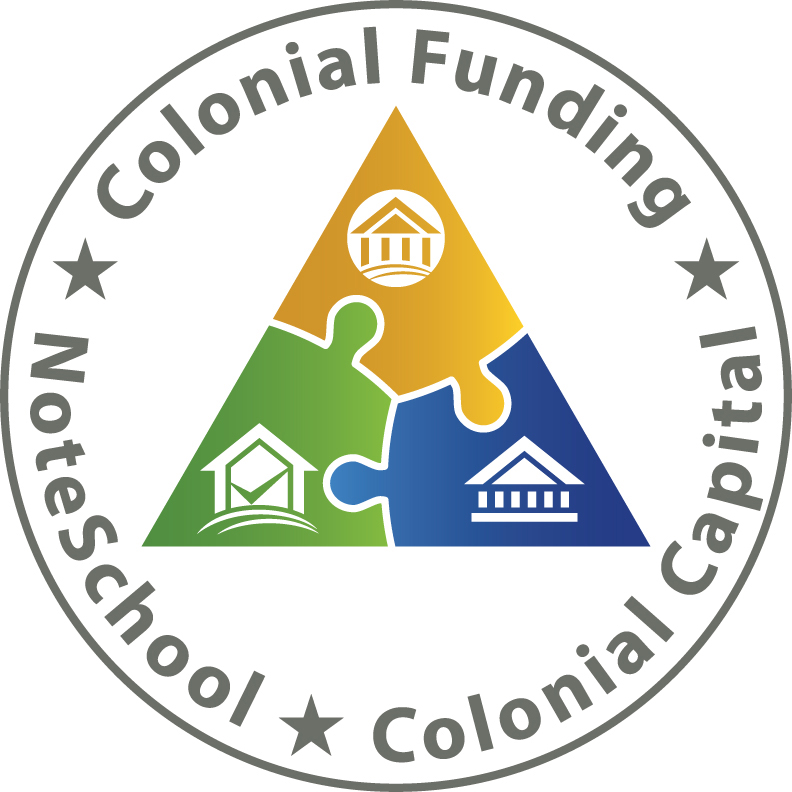 Lee MoreheadLooking at property item number 57878Note to be purchased with my 401KCalculated yield of 9.98% with current 2% interest rate it will go to 3% in 4 years then 4% a year after that (Hamp mod)Note is at large discount 137,028.16 - 54,880.00 = 82,148. I think this would be a great candidate for the Irefi program in Illinois https://www.ihda.org/my-home/irefi/Owner had foreclosure started in 2012 but HAMP mod done in May 2016 Concerns:Payment history seems consistently late by 30 days or soExit strategy seems only to be Irefi which I am excited about or foreclosure as he is so far under water.Frank PyleWe purchased in July 2016 for $18,225.  Executive summary has details.  The principle balance is $18,848.  We could sell at 7% yield for $21,500.  That's more than unpaid balance.  Trying to figure options.Upcoming 3-Day ClassesDenver, CO					December 1st – 3rdPhoenix, AZ					December 8th-10thNew DropBox for Content Docs Submissionshttps://www.dropbox.com/request/Enk7QksdLwgqXgVMK2BzNew email for closing issues (Includes requests for any missing executed post-closing docs)PostClosing@ColonialFundingGroup.comIf you want to Purchase Assets from the call: Offering@ ColonialFundingGroup.com Please Submit Questions to:  Content@NoteSchool.comTo Buy a Partial Contact Martha Speed at Martha@NoteSchool.comBPO Value 12/18/15 : $36,000Note InformationDocument type: Sales Date: 7/23/2008Sales Price: Down payment: Original Loan Balance:  Terms in Months: Interest Rate:6 Monthly P&I Amount: Monthly T&I Amount: $63.76Total Monthly Payment: $368.00Current Unpaid Balance: Date of first payment: Date of next payment: Total # of Payments:  204# of payments made: # of payments left: 93Asking Price: 93@ $300.24 returns $27,922.32Yield to Investor: Property DescriptionProperty Type: Occupancy: Bed: Bath: SQ FT: Acreage:  